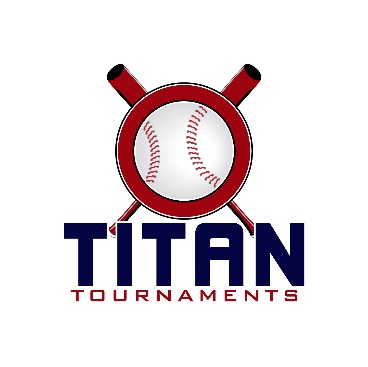 Thanks for playing ball with Titan!Roster and Waiver Forms must be submitted to the onsite director upon arrival and birth certificates must be available.8U, 11U, 13U, 14U, 15U at Lamar Murphy Park – 180 I.W. Davis Rd, Jefferson, GA
Saturday - 9U & 12U at Victor Lord Park – 175 2nd St, Winder, GA

Sunday – 12U at Lamar Murphy Park – 180 I.W. Davis Rd, Jefferson, GA

 9U thru 15U - Entry Fee: $3958UCP – Entry Fee: $355Sanction Fee: $35 if unpaid in 2023/ Admission: $7 Per Spectator Per DayCoaches: 3 Passes Per TeamPlease check out the how much does my team owe document.Format: 2 Seeding Games & Single Elimination Bracket PlayPlease refer to pages 14-15 of our rule book for seeding procedures.
The on deck circle is on your dugout side. If you are uncomfortable with your player being that close to the batter, you may have them warm up further down the dugout, but they must remain on your dugout side.
Headfirst slides are allowed, faking a bunt and pulling back to swing is not allowed.
Runners must make an attempt to avoid contact, but do not have to slide.
Warm Up Pitches – 5 pitches between innings or 1 minute, whichever comes first.
Coaches – one defensive coach is allowed to sit on a bucket or stand directly outside of the dugout for the purpose of calling pitches. Two offensive coaches are allowed, one at third base, one at first base.
Offensive: One offensive timeout is allowed per inning.
Defensive: Three defensive timeouts are allowed during a seven inning game. On the fourth and each additional defensive timeout, the pitcher must be removed from the pitching position for the duration of the game. In the event of extra innings, one defensive timeout per inning is allowed.
An ejection will result in removal from the current game, and an additional one game suspension. Flagrant violations are subject to further suspension at the discretion of the onsite director.8U Coach Pitch Games - 75 minutes finish the inning Lamar Murphy Park – 180 I.W. Davis Rd, Jefferson, GA*Please be prepared to play at least 15 minutes prior to your scheduled start times*Director – Kevin (404)-993-9291Roster must be printed from the Titan website, completely filled out, and turned in to Kevin, prior to your team’s 1st game.Keep a copy for yourself, you will be required to turn in a Titan roster at every tournament.Seeding Games Saturday/ Bracket Game Sunday11U Games - 90 minutes finish the inning Lamar Murphy Park – 180 I.W. Davis Rd, Jefferson, GA*Please be prepared to play at least 15 minutes prior to your scheduled start times*Director – Kevin (404)-993-9291Roster must be printed from the Titan website, completely filled out, and turned in to Kevin, prior to your team’s 1st game.Keep a copy for yourself, you will be required to turn in a Titan roster at every tournament.Seeding Games Saturday/ Bracket Game Sunday13U Games - 90 minutes finish the inning Lamar Murphy Park – 180 I.W. Davis Rd, Jefferson, GA*Please be prepared to play at least 15 minutes prior to your scheduled start times*Director – Kevin (404)-993-9291Roster must be printed from the Titan website, completely filled out, and turned in to Kevin, prior to your team’s 1st game.Keep a copy for yourself, you will be required to turn in a Titan roster at every tournament.Saturday Only – Best 2 of 3 Series14U Games - 90 minutes finish the inning Lamar Murphy Park – 180 I.W. Davis Rd, Jefferson, GA*Please be prepared to play at least 15 minutes prior to your scheduled start times*Director – Kevin (404)-993-9291Roster must be printed from the Titan website, completely filled out, and turned in to Kevin, prior to your team’s 1st game.Keep a copy for yourself, you will be required to turn in a Titan roster at every tournament.Seeding Games Saturday/ Bracket Game Sunday15U Games - 90 minutes finish the inning Lamar Murphy Park – 180 I.W. Davis Rd, Jefferson, GA*Please be prepared to play at least 15 minutes prior to your scheduled start times*Director – Kevin (404)-993-9291Roster must be printed from the Titan website, completely filled out, and turned in to Kevin, prior to your team’s 1st game.Keep a copy for yourself, you will be required to turn in a Titan roster at every tournament.Seeding Games Saturday/ Bracket Game Sunday9U Schedule – Saturday Only – 90 minutes finish the inningVictor Lord Park – 175 2nd St, Winder, GA*Please be prepared to play at least 15 minutes prior to your scheduled start times*Director – Josh (706)-338-0381Roster must be printed from the Titan website, completely filled out, and turned in to Josh, prior to your team’s 1st game.Keep a copy for yourself, you will be required to turn in a Titan roster at every tournament.12U Schedule – Saturday Seeding – 90 minutes finish the inningVictor Lord Park – 175 2nd St, Winder, GA*Please be prepared to play at least 15 minutes prior to your scheduled start times*Director – Josh (706)-338-0381Roster must be printed from the Titan website, completely filled out, and turned in to Josh, prior to your team’s 1st game.Keep a copy for yourself, you will be required to turn in a Titan roster at every tournament.12U Schedule – Sunday Bracket Games - 90 minutes finish the inning Lamar Murphy Park – 180 I.W. Davis Rd, Jefferson, GA*Please be prepared to play at least 15 minutes prior to your scheduled start times*Director – Kevin (404)-993-9291TimeFieldGroupTeamScoreTeam8:301TitanDirty South23-23Premier Lions8:305TitanMorgan Mallards21-16Highlight Factory10:005TitanMorgan Mallards23-14Premier Lions11:305TitanDirty South26-11Highlight Factory1:005SpartanES Baseball Rosant17-6Newton Rookies2:305SpartanES Baseball Rosant8-21Factory Select4:005SpartanGeorgia Sticks        13-1Newton Rookies5:305SpartanGeorgia Sticks15-12Factory SelectTimeFieldGroupTeamScoreTeam8:30
Sun.5BracketGame 1Titan 1 SeedMorgan Mallards14-2Spartan 4 SeedNewton Rookies10:00
Sun.5BracketGame 2Spartan 2 SeedFactory Select7-16Titan 3 SeedPremier Lions11:305BracketGame 3Titan 2 SeedDirty South14-13Spartan 3 SeedES Baseball1:005BracketGame 4Spartan 1 SeedGA Sticks       14-13Titan 4 SeedHighlight Factory2:305BracketGame 5Winner of Game 1Morgan Mallards       19-20Winner of Game 2Premier Lions4:005BracketGame 6Winner of Game 3Dirty South      15-11Winner of Game 4GA Sticks5:305BracketC-ShipWinner of Game 5Premier Lions10-11Winner of Game 6Dirty SouthTimeFieldGroupTeamScoreTeam8:304TitanNE GA Goats16-2Monroe Storm10:154TitanNE GA Goats12-6EC Invaders12:004TitanMonroe Storm2-9EC Invaders1:454SpartanGeorgia Chiefs7-9N GA Junkyard Dawgs3:304SpartanAthens Elite        2-18N GA Junkyard Dawgs5:154SpartanAthens Elite14-11Georgia ChiefsTimeFieldGroupTeamScoreTeam10:15Sun.4BracketGame 1Titan 2 SeedEC Invaders11-1Spartan 3 SeedGa Chiefs12:00Sun.4BracketGame 2Spartan 2 SeedAthens Elite10-5Titan 3 SeedMonroe Storm1:454BracketGame 3Winner of Game 1EC Invaders2-6Titan 1 SeedNE GA Goats3:304BracketGame 4Winner of Game 2Athens Elite       7-12Spartan 1 SeedJunkyard Dawgs5:154BracketC-ShipWinner of Game 3 NE GA Goats10-6Winner of Game 4Junkyard DawgsTimeFieldGroupTeamScoreTeam10:151Game 1EC Hustlers12-7Newton Rookies12:001Game 2EC Hustlers13-1Newton Rookies1:451“IF” Game“EC Hustlers”N/A“Newton Rookies”TimeFieldGroupTeamScoreTeam8:302TitanN GA Junkyard Dawgs5-6Venezuelan Warriors10:152TitanN GA Junkyard Dawgs5-8Line Drive Academy12:002TitanVenezuelan Warriors1-1Line Drive Academy1:452SpartanFactory Elite2-18SE Canes3:302SpartanFactory Elite       4-7Phoenix Elite Sharks5:152SpartanSE Canes11-6Phoenix Elite SharksTimeFieldGroupTeamScoreTeam8:30Sun.2BracketGame 1Titan 2 SeedVenezuelan Warriors8-1Spartan 3 SeedFactory Elite10:15Sun.2BracketGame 2Spartan 2 SeedPhoenix Elite10-3Titan 3 SeedJunkyard Dawgs12:002BracketGame 3Winner of Game 1Venezuelan Warriors8-2Titan 1 SeedLine Drive Academy1:452BracketGame 4Winner of Game 2Phoenix Elite       7-1Spartan 1 SeedSE Canes3:302BracketC-ShipWinner of Game 3Venezuelan Warriors4-3Winner of Game 4Phoenix EliteTimeFieldGroupTeamScoreTeam8:303TitanSwamp Donkeys4-8Walton Co. A.S.10:153TitanSwamp Donkeys12-0ABA Warriors12:003TitanWalton Co. A.S.14-3ABA Warriors1:453SpartanMacon Pain Prospects8-9Monroe Expos3:303SpartanMacon Pain Prospects       2-7Diesel Dawgs Red5:153SpartanMonroe Expos3-2Diesel Dawgs RedTimeFieldGroupTeamScoreTeam8:30Sun.3BracketGame 1Titan 2 SeedSwamp Donkeys8-6Spartan 3 SeedMacon Pain10:15Sun.3BracketGame 2Spartan 2 SeedDiesel Dawgs15-3Titan 3 SeedABA Warriors12:003BracketGame 3Winner of Game 1Swamp Donkeys11-3Titan 1 SeedWalton Co. A.S.1:453BracketGame 4Winner of Game 2Diesel Dawgs       6-1Spartan 1 SeedMonroe Expos3:303BracketC-ShipWinner of Game 3Swamp Donkeys0-10Winner of Game 4Diesel DawgsTimeFieldGroupTeamScoreTeam9:004SeedingNorth GA Mud Dogs3-17V36 Elite Sluggers10:454SeedingNorth GA Mud Dogs4-12Swamp Donkeys12:304SeedingLegacy Team Perry8-9North GA Skeeters2:153SeedingLegacy Team Perry11-2Swamp Donkeys2:154SeedingV36 Elite Sluggers15-6North GA SkeetersTimeFieldGroupTeamScoreTeam4:004BracketGame 14 SeedGa Skeeters19-45 SeedN. Ga Mud Dogs4:003BracketGame 22 SeedLegacy Perry16-103 SeedSwamp Donkeys5:454BracketGame 3Winner of Game 1Ga Skeeters12-41 SeedElite Sluggers7:304BracketC-ShipWinner of Game 2Legacy Perry14-15Winner of Game 3TimeFieldGroupTeamScoreTeam9:001TitanOC Legends Beyatt4-21The Flying Chanclas9:003TitanElite Sluggers3-9Misfits Reloaded10:451TitanOC Legends Beyatt3-7Misfits Reloaded10:453TitanElite Sluggers0-12The Flying Chanclas12:301SpartanN GA Junkyard Dawgs6-10South River Mudcats12:303SpartanSouthside Braves7-0Rangers2:151SpartanN GA Junkyard Dawgs10-3Southside Braves4:001SpartanSouth River Mudcats13-3RangersTimeFieldGroupTeamScoreTeam8:301BracketGame 1Titan 1 SeedFlying Chanclas15-3Spartan 4 SeedRangers8:304BracketGame 2Spartan 2 SeedJunkyard Dawgs8-0Titan 3 SeedElite Sluggers10:151BracketGame 3Titan 2 SeedMisfits10-4Spartan 3 SeedSouthside Braves12:001BracketGame 4Spartan 1 SeedMudcats10-1Titan 4 SeedOC Legends1:451BracketGame 5Winner of Game 1Flying Chanclas14-7Winner of Game 2Junkyard Dawgs3:301BracketGame 6Winner of Game 3Misfits7-3Winner of Game 4So. River Mudcats5:151BracketC-ShipWinner of Game 5Flying Chanclas10-0Winner of Game 6Misfits